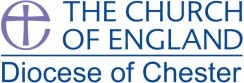 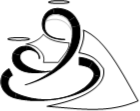  ST MARY’S CHURCHSAFEGUARDING IS EVERYONE’S RESPONSIBILITY Safeguarding is a priority here. We are committed to following government and Church of England guidelines on safeguarding children and vulnerable adults and good working practice, including safer recruitment of volunteers and paid workers. We work to a formal safeguarding policy and procedure. It can be seen on request from:  Sue Whitehead, Parish Safeguarding Officer	If you have any concerns regarding the safety or welfare of a child or vulnerable adult you can speak to:  Pauline Butterfield, Diocesan Vulnerability and Safeguarding Officer (Tel: 01928 718834 ext. 221) or Sue Whitehead, Parish Safeguarding Officer (Tel: 01606 852302). They have been appointed by Chester Diocese and St Mary’s Church PCC to respond to any safeguarding concerns.If a child or adult is at immediate risk of significant harm, in the first instance you should always contact your local social services team (Children’s Services: 0300 123 7047, out of hours: 01244 977 277 – Adult Services: 0300 123 8123, out of hours: 01244 977 277) or local police (call 101). You should then inform Pauline Butterfield.